8413taigkhris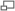 Taïg Khris est né le vingt-sept juillet dix-neuf cent soixante-quinze à Alger, en Algérie. Son père est algérien et sa mère est grecque. Il a un frère qui s’appelle Reda Eline Khris mais qu’on appelle souvent Lino Khris. Son frère est un grand pratiquant de Capoeira. La famille Khris a beaucoup bougé et Taïg n’a pas toujours été à l’école. Ses parents l’ont motivé de développer ses passions et très jeune il commence à faire du patin à roulettes et du tennis. C’est devant la Tour Eiffel, sur la célèbre Esplanade du Trocadéro qu’il découvre le patin à roulettes. Déjà à cinq ans il apprend des figures de plus en plus acrobatiques. Aujourd’hui il travaille comme animateur de télé sur W9 et il est aussi un grand champion de roller agressif. 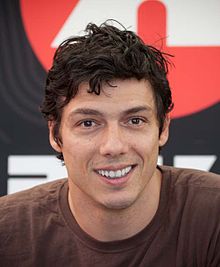 Il a été champion du monde trois fois et il a gagné soixante-quinze victoires en compétition (entre autres au X Games). C’est même le sportif le plus titré dans l’histoire des sports extrêmes. Il est le premier à réussir un double backflip (c’est une double rotation arrière) en compétition. Et il devient très célèbre le vingt-neuf mai deux mille dix quand il saute dans le vide en roller depuis une plateforme sur la Tour Eiffel. Il fait une chute libre de 12,5 mètres. La même année il gagne l’émission d’aventure « Pékin Express ». Il a aussi participé à l’émission « Danse avec les stars 3 » en 2012 mais il perd en finale. 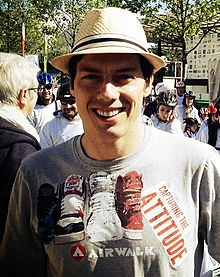 Il a battu plusieurs records de monde, entre autres le deux juillet deux mille  onze quand il a sauté du Sacré-Cœur sur une longueur de vingt-neuf mètres. L’ancien record était détenu par son ami, le skateboarder américain Danny Way. 